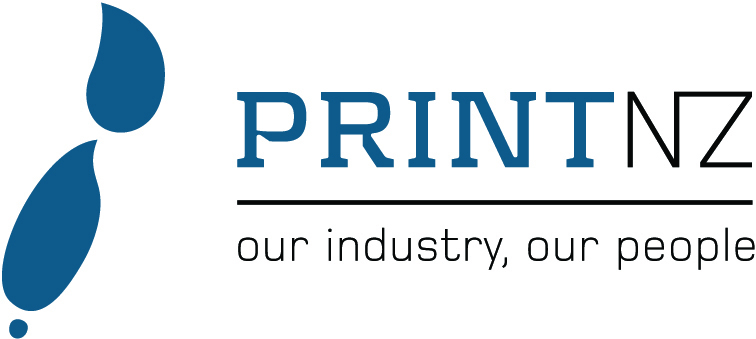 TERMS OF TRADE AND ACCOUNT APPLICATION FORMSTerms and conditions of trade form a critical part of doing business with your clients. Clear written contractual terms assist to avoid commercial disputes with your clients and help to protect your business.

We have recently completed a review and update of that template to further protect our members’ interests and options. In particular the content has been updated to account for changes in the Personal Properties Securities Act and Privacy Laws.These are now available to members to purchase for $250.00 plus GST – a substantial saving to you as these documents cost $2500.00 plus GST if purchased individually.To order your copy (including a soft copy of all forms) please complete the form below and indicate your payment option.  Please note these are available to PrintNZ members only.Name:		______________________________________________________Company:	______________________________________________________Email:		______________________________________________________------------------------------------------------------------------------------------------------------------------TAX INVOICE           GST NO: 10-161-746Please retain a copy of this registration as it will become a GST invoice once paidPayment Options	Payment for $__________ will be paid as follows:Cheque enclosed – make cheques payable to Printing Industries New ZealandDirect Credit - 06 0501 0035906 02	Ref: Terms of TradeInvoice meCredit Card –        Visa          Mastercard		Credit Card:							  Expiry Date:  __/__                3 digit security code on back of card		Cardholders Name________________________________________________ Signature_______________________________________________________Email this form to info@printnz.co.nz